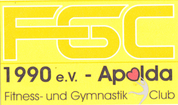 	Mitgliedsantrag(Bitte in gut lesbarer Druckschrift ausfüllen.)Name:		__________________________________________Vorname:		__________________________________________Straße, Hausnummer: 		__________________________________________PLZ,  Wohnort:		__________________________________________Telefonnummer:		__________________________________________E-Mail:		__________________________________________Geburtsdatum:		__________________________________________Geschlecht:		□ männlich		□ weiblichAnmeldung betrifft:		□ Fitness- und Gymnastikgruppe□ Herzsportgruppe□ BadmintonMit meiner Unterschrift verpflichte ich mich zur Einhaltung der Satzung des Fitness- und Gymnastikclubs Apolda 1990 e.V., insbesondere zur pünktlichen Bezahlung des Vereinsbeitrages und Unterstützung der Vereinsziele. Die Satzung sowie aktuelle Informationen sind im Internet unter http://www.fgc-apolda.net/ eingestellt.Ort, Datum:  			 					___________	__Unterschrift Antragsteller: 	 						_______				(Unterschrift des gesetzlichen Vertreters bei Jugendlichen)Hinweise zur BeitragszahlungMit Zahlung der Aufnahmegebühr von 2,50 € sowie des anteiligen Jahresbeitrages gilt die Aufnahme rückwirkend auf das Datum des Antrages als vollzogen. Der Gesamtjahresbeitrag beträgt  derzeit 42,00 €. Dieser Betrag ist jeweils zum 01.01. eines Jahres fällig und spätestens bis zum 31.03. des laufenden Jahres auf folgendes Konto zu überweisen:Empfänger: 			Fitness - und Gymnastikclub Apolda 1990 e.V.IBAN: 				DE85 8207 0024 0203 8602 00BIC: 				DEUTDEDBERFVerwendungszweck: 	Name, Vorname, AbteilungBei Austritt im laufenden Kalenderjahr erfolgt keine anteilige Beitragsrückerstattung!